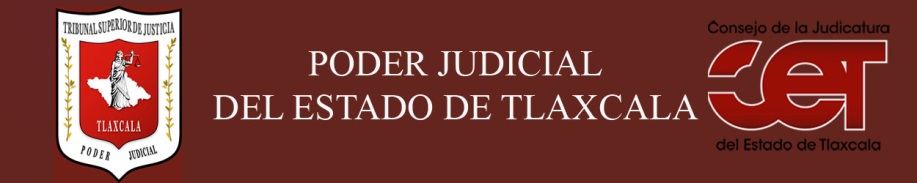 Formato público de Curriculum VitaeI.- DATOS GENERALES:I.- DATOS GENERALES:Nombre:Agustín Sánchez RodríguezCargo en el Poder Judicial: Encargado de la Secretaría Técnica de la Comisión de Disciplina. Área de Adscripción: Consejo de la Judicatura del Estado de Tlaxcala.Fecha de Nacimiento: (cuando se requiera para ejercer el cargo) 16 de abril de 1993II.- PREPARACIÓN ACADÉMICA: II.- PREPARACIÓN ACADÉMICA: Último grado de estudios:LicenciaturaInstitución:Universidad Autónoma de TlaxcalaPeriodo:2011-2015Documento: Título de Licenciado en DerechoTítulo Profesional: 32530Cédula: 10431055Estudios Profesionales:Institución: Periodo: Documento: Cédula: III.- EXPERIENCIA LABORAL: a)  tres últimos empleosIII.- EXPERIENCIA LABORAL: a)  tres últimos empleosIII.- EXPERIENCIA LABORAL: a)  tres últimos empleos1Periodo (día/mes/año) a (día/mes/año):09/10/18 a la actualidad.Nombre de la Empresa:Nombre de la Empresa:Poder Judicial del Estado de Tlaxcala.Cargo o puesto desempeñado:Cargo o puesto desempeñado:Encargado de la Secretaría Técnica de la Comisión de Disciplina del Consejo de la Judicatura del Estado de Tlaxcala.Campo de Experiencia:  Campo de Experiencia:  Aplicación del Sistema de Responsabilidades de los Servidores Públicos.2Periodo (día/mes/año) a (día/mes/año):01/10/17 al 09/10/18Nombre de la Empresa:Nombre de la Empresa:Poder Judicial del Estado de Tlaxcala.Cargo o puesto desempeñado:Cargo o puesto desempeñado:Auxiliar de Juzgado adscrito a la Comisión de Disciplina del Consejo de la Judicatura del Estado de Tlaxcala.Campo de Experiencia:  Campo de Experiencia:  Auxiliar en la práctica de visitas ordinarias y extraordinarias a los Juzgados. 3Periodo (día/mes/año) a (día/mes/año):09/01/17 al 01/10/17Nombre de la Empresa:Nombre de la Empresa:Poder Judicial del Estado de Tlaxcala.Cargo o puesto desempeñado:Cargo o puesto desempeñado:Mecanógrafo adscrito al Juzgado Tercero de lo Civil del Distrito Judicial de Cuauhtémoc y de Extinción de Dominio del Estado de Tlaxcala.Campo de Experiencia:  Campo de Experiencia:  Encargado de auxiliar en la proyección de sentencias.IV.- EXPERIENCIA LABORAL: b) Últimos cargos en el Poder Judicial:IV.- EXPERIENCIA LABORAL: b) Últimos cargos en el Poder Judicial:IV.- EXPERIENCIA LABORAL: b) Últimos cargos en el Poder Judicial:Área de adscripciónPeriodo 1Encargado de la Secretaría Técnica de la Comisión de Disciplina del Consejo de la Judicatura del Estado de Tlaxcala.09/10/18 al 31/03/19.2Auxiliar de Juzgado adscrito a la Comisión de Disciplina del Consejo de la Judicatura del Estado de Tlaxcala.01/10/17 al 09/10/183Mecanógrafo adscrito al Juzgado Tercero de lo Civil del Distrito Judicial de Cuauhtémoc y de Extinción de Dominio del Estado de Tlaxcala.09/01/17 al 01/10/17V.- INFORMACION COMPLEMENTARIA:Últimos cursos y/o conferencias y/o capacitaciones y/o diplomados, etc. (de al menos cinco cursos)V.- INFORMACION COMPLEMENTARIA:Últimos cursos y/o conferencias y/o capacitaciones y/o diplomados, etc. (de al menos cinco cursos)V.- INFORMACION COMPLEMENTARIA:Últimos cursos y/o conferencias y/o capacitaciones y/o diplomados, etc. (de al menos cinco cursos)V.- INFORMACION COMPLEMENTARIA:Últimos cursos y/o conferencias y/o capacitaciones y/o diplomados, etc. (de al menos cinco cursos)Nombre del PonenteInstitución que impartióFecha o periodo1Conferencia “Amparo Directo”.Casa de la Cultura Jurídica “José Miguel Guridi Alcocer” en Tlaxcala.25/05/16 2Conferencia “Juicios Orales en Materia Mercantil”.Casa de la Cultura Jurídica “José Miguel Guridi Alcocer” en Tlaxcala.26/05/163Conferencia “Institucionalización y Transversalización de la Perspectiva de Género”.Casa de la Cultura Jurídica “José Miguel Guridi Alcocer” en Tlaxcala.06/12/164Seminario “Argumentación Jurídica”.Casa de la Cultura Jurídica “José Miguel Guridi Alcocer” en Tlaxcala. Del 07/02/17 al 16/02/175“Curso Básico de Derechos Humanos”.Comisión Nacional de Derechos Humanos.Del 27/03/17 al 20/04/17.6Curso-Taller “Masculinidades”.Tribunal Superior de Justicia del Estado de Tlaxcala y Comisión Nacional de Derechos Humanos.Del 19/04/17 al 21/04/17.7“Curso Básico de Derechos Humanos y Género”.Comisión Nacional de Derechos Humanos.Del 01/05/17 al 27/05/178“Curso Básico de Derechos Humanos y Violencia”.Comisión Nacional de Derechos Humanos.Del 07/08/17 al 31/08/179Curso sobre “Igualdad y no Discriminación”.Comisión Nacional de Derechos Humanos.03/10/1710Foro “Por el derecho de las Familias a Vivir sin Violencia”.Comisión Nacional de Derechos Humanos e Instituciones Convocantes del Estado de Tlaxcala.16/11/1711“Taller Análisis de Recomendaciones”.Comisión Nacional de Derechos Humanos.20/02/1812Diplomado “Acceso a la Justicia en Materia de Derechos Humanos”.Casa de la Cultura Jurídica “José Miguel Guridi Alcocer” en Tlaxcala.06/02/18 al 15/06/1813Conferencia “Gobierno Abierto y Tribunales Abiertos”.Instituto de Acceso a la Información Pública y Protección de Datos Personales del Estado de Tlaxcala.28/06/1814Seminario “Derechos Humanos y Responsabilidades Administrativas en la Función Jurisdiccional”.Tribunal Superior de Justicia del Estado de Tlaxcala.01/12/17 al 31/05/1815Jornada de capacitación “Vinculación de los Sistemas Anticorrupción y de Fiscalización con las Responsabilidades de los Servidores Públicos”.Órgano de Fiscalización Superior del Congreso del Estado de Tlaxcala.27/09/18 y 28/09/1816Diplomado “Juicio de Amparo”.Casa de la Cultura Jurídica “José Miguel Guridi Alcocer” en Tlaxcala.04/07/18 al 16/11/1817Conferencia “El Nuevo Régimen de Responsabilidades Administrativas”.Tribunal Superior de Justicia y el Instituto de Especialización Judicial del Poder Judicial del Estado de Tlaxcala. 05/11/1818Curso Teórico-Práctico sobre el Nuevo Sistema de Responsabilidades de los Servidores Públicos. Centro de Estudios de Actualización en Derecho, Querétaro. Del 25/01/19 al 09/03/1919CURSO DE ACTUALIZACIÓN “El Juicio Contencioso Administrativo”.Centro de Estudios de Actualización en Derecho. Querétaro.29/03/19 al 25/05/1920“Simposium sobre el Impacto de la Reforma Laboral en la Administración de Justicia Local”.Tribunal Superior de Justicia del Estado de Tlaxcala27/08/1921Capacitación y formación de capacidades sobre Control de Convencionalidad: El rol del Poder Judicial y Acceso a la Justicia.Instituto de Especialización Judicial del Tribunal Superior de Justicia del Estado de Tlaxcala.11/09/1922Seminario sobre Impartición de Justicia y Peritaje en Antropología Social con Perspectiva de Género: Una prueba para comprender el feminicidio, la violación y la trata de personas con fines de explotación sexual.Instituto de Especialización Judicial del Tribunal Superior de Justicia del Estado de Tlaxcala.Del 26/08/19 al 17/09/19 23Conferencia “Procedimientos Administrativos”.La Contraloría del Ejecutivo del Estado de Tlaxcala.25/09/1924Conferencia “Disciplina Financiera”.La Contraloría del Ejecutivo del Estado de Tlaxcala.26/09/1925Conferencia “Derechos Humanos en la Función Judicial”.Universidad Autónoma de Tlaxcala en Coordinación con el Instituto de Especialización Judicial del Tribunal Superior de Justicia del Estado de Tlaxcala.08/10/1926Curso “Técnicas de Argumentación Jurídica”. Impartido por el Dr. Manuel Atienza.Centro de Estudios Carbonell.12/10/1927Curso-Taller sobre la elaboración de versiones públicas de sentencias.Instituto de Especialización Judicial del Tribunal Superior de Justicia del Estado de Tlaxcala.24/10/1928Conversatorio sobre el procedimiento de órdenes de protección, alcances y retos.Instituto de Especialización Judicial del Tribunal Superior de Justicia del Estado de Tlaxcala.29/10/1929Curso “La Reforma en Materia de Derecho Laboral”.Instituto de Especialización Judicial del Tribunal Superior de Justicia del Estado de Tlaxcala.Del 29/10/19 al 15/11/1930Conferencia “Perspectiva Constitucional de la Reforma Laboral”.Instituto de Especialización Judicial del Tribunal Superior de Justicia del Estado de Tlaxcala.19/11/19311er encuentro Internacional “Los Derechos Humanos en la Función Jurisdiccional”.Universidad Autónoma de Tlaxcala en Coordinación con el Instituto de Especialización Judicial del Tribunal Superior de Justicia del Estado de Tlaxcala.Del 21/11/19 al 22/11/19VI.- Sanciones Administrativas Definitivas (dos ejercicios anteriores a la fecha):VI.- Sanciones Administrativas Definitivas (dos ejercicios anteriores a la fecha):VI.- Sanciones Administrativas Definitivas (dos ejercicios anteriores a la fecha):VI.- Sanciones Administrativas Definitivas (dos ejercicios anteriores a la fecha):SiNoEjercicioNota: Las sanciones definitivas se encuentran especificadas en la fracción  XVIII del artículo 63 de la Ley de Transparencia y Acceso a la Información Pública del Estado, publicadas en el sitio web oficial del Poder Judicial, en la sección de Transparencia.VII.- Fecha de actualización de la información proporcionada:VII.- Fecha de actualización de la información proporcionada:Santa Anita Huiloac, Apizaco, Tlaxcala, a 08 de enero de 2020.Santa Anita Huiloac, Apizaco, Tlaxcala, a 08 de enero de 2020.